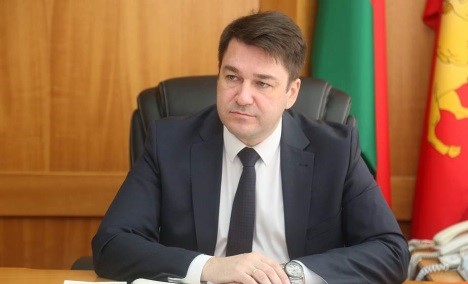 18 июня 2021 года  с 9.00 до 11.00 в Новогрудском районном исполнительном комитете по адресу: Гродненская область, г. Новогрудок, ул. Мицкевича, д. 11, каб. № 68, состоится прием граждан и юридических лиц членом Национальной комиссии по правам ребенка, заместителем председателя Гродненского областного исполнительного комитета  Пранюком Виктором Францевичем.Предварительная запись на личный прием по вопросам защиты прав и законных интересов несовершеннолетних осуществляется по телефону8 (01597) 21364.Предварительная запись на личный прием граждан и юридических лиц осуществляется по телефону 8 (01597) 42639.